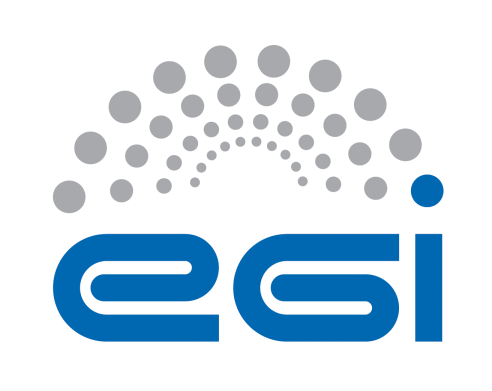 EGI-EngageDeliverable/Milestone review formGeneral comments on the contentAdditional comments (not affecting the document content e.g.  recommendations for the future)Detailed comments on the contentEnglish and other corrections:Note: English and typo corrections can be made directly in the document as comments.Details of the document being reviewedDetails of the document being reviewedDetails of the document being reviewedDetails of the document being reviewedTitle:Data flow handler and basic R tools to integrate and process data from Ecological Observatories on EGIDocument identifier:EGI-doc-2666Project:EGI-EngageDocument url:https://documents.egi.eu/document/2666Author(s):    Jesus MarcoDate:24.02.2016Identification of the reviewerIdentification of the reviewerIdentification of the reviewerIdentification of the reviewerReviewer:Alexandre BonvinActivity:PMBComments from Reviewer:Impressively well-written deliverable. No comments on my side.Some of the work described should be very useful on other contexts (e.g. Containers with pre-defined web services, applications based on tools like R shiny, workflows, scripts for Jupyter, etc.)Response from Author: From reviewer:N°Page§ObservationsReply from author
(correction / reject,  …)